Комітет Верховної Ради України з питань правоохоронної діяльності До розгляду законопроектуза реєстр. №3871Комітет Верховної Ради України з питань бюджету на своєму засіданні                   16 вересня 2020 року (протокол №54) відповідно до статей 27 і 109 Бюджетного кодексу України та статті 93 Регламенту Верховної Ради України розглянув проект Закону про внесення змін до Кодексу України про адміністративні правопорушення щодо встановлення відповідальності за окремі порушення в сфері надання послуг з перевезення пасажирів автомобільним транспортом (реєстр. № 3871 від 17.07.2020), поданий народним депутатом України                      Гривком С.Д., і повідомляє наступне.У законопроекті шляхом доповнення новими статтями 133-2 та 164-20 Кодексу України про адміністративні правопорушення встановлюється адміністративна відповідальність за:порушення посадовою особою органу виконавчої влади або органу місцевого самоврядування встановленого порядку організації пасажирських перевезень у вигляді штрафу на посадових осіб організатора перевезень від однієї тисячі до двох тисяч неоподатковуваних мінімумів доходів громадян /виходячи із розміру встановленого на даний час неоподатковуваного мінімуму доходів громадян 17 грн, розмір штрафу становитиме 17 000 – 34 000 грн./; порушення порядку провадження господарської діяльності з надання послуг з перевезення пасажирів автомобільним транспортом у вигляді штрафу у розмірі від однієї тисячі до п’яти тисяч неоподатковуваних мінімумів доходів громадян з конфіскацією транспортного засобу (від 17 000 до 85 000 грн.).Реалізація таких положень законопроекту може призвести до збільшення доходів державного та місцевих бюджетів від сплати штрафних санкцій, оскільки такі надходження відповідно до положень статей 29, 64, 66 та 69 Бюджетного кодексу України віднесено до доходів загального фонду державного та місцевих бюджетів. Міністерство фінансів України у експертному висновку до законопроекту також зазначаючи про його вплив на дохідну частину бюджетів, зауважило, що відсутність необхідних для розрахунку даних унеможливила проведення вартісної оцінки такого впливу на показники бюджету.Тому, відповідно до вимог частини першої статті 27 Бюджетного кодексу України та частини третьої статті 91 Регламенту Верховної Ради України суб’єкту права законодавчої ініціативи належало надати до законопроекту фінансово-економічне обґрунтування (включаючи відповідні розрахунки). За наслідками розгляду Комітет ухвалив рішення, що проект Закону про внесення змін до Кодексу України про адміністративні правопорушення щодо встановлення відповідальності за окремі порушення в сфері надання послуг з перевезення пасажирів автомобільним транспортом (реєстр. № 3871 від 17.07.2020), поданий народним депутатом України Гривком С.Д., має опосередкований вплив на показники державного та місцевих бюджетів (може призвести до збільшення доходів залежно від виявлених правопорушень). У разі прийняття відповідного закону він може набирати чинності згідно із законодавством.Голова Комітету				                    		          Ю.Ю. АрістовВЕРХОВНА РАДА УКРАЇНИ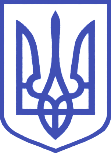 Комітет з питань бюджету01008, м.Київ-8, вул. М. Грушевського, 5, тел.: 255-40-29, 255-43-61, факс: 255-41-23